T.C.AKÇAKOCA KAYMAKAMLIĞIAkçakoca Sosyal Bilimler Lisesi Müdürlüğü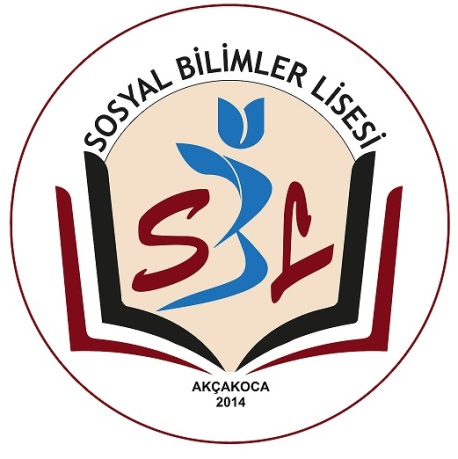 2021-2022 EĞİTİM-ÖĞRETİM YILIPANSİYON KAYIT KILAVUZU-2021-T.C.AKÇAKOCA KAYMAKAMLIĞIAkçakoca Sosyal Bilimler Lisesi Müdürlüğü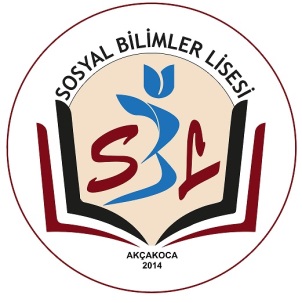 PANSİYONA KAYIT İLE İLGİLİ AÇIKLAMALAROkulumuzun kız ve erkek pansiyonu bulunmaktadır. Pansiyonun toplam kapasitesi 142 olup 54’ü kız, 88’i erkek öğrenciler içindir. 2021-2022 öğretim yılı pansiyon boş kontenjan tablosu aşağıda yer almaktadır: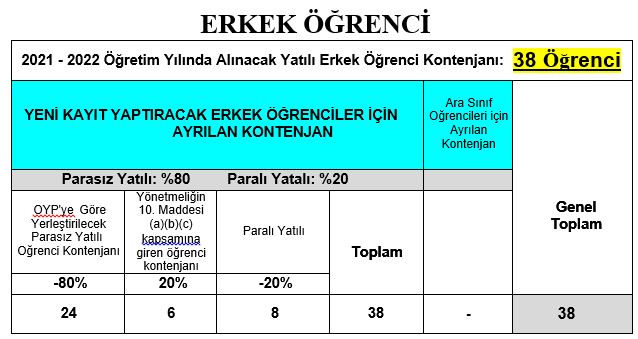 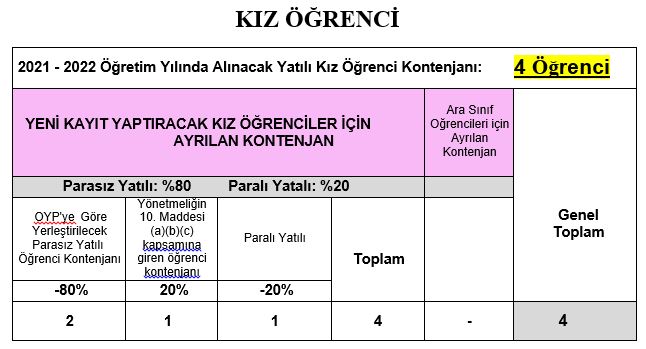 2021–2022 eğitim-öğretim yılında pansiyonumuzda yatılı olarak kalmak isteyen öğrencilerimizin 23-27 Ağustos 2021 tarihleri arasında velilerinden yazılı yatılılık talepleri ve diğer gerekli belgeler alınarak ÖN KAYIT yapılacaktır.Ön kayıt talepleri alındıktan sonra teslim edilen evraklar yatılılık ve bursluluk komisyonumuzca incelenecektir. Eksik evrakı olan başvurular değerlendirmeye alınmayacaktır. Yatılılığa başvuran öğrencilerden yatılılığa başvuru ve kayıt kabul şartlarını taşıyanlar "uzaktan yakına ilkesi" doğrultusunda ailesinin ikamet ettiği yerleşim birimi, a) Yurt dışında, b) Pansiyonlu okulun bulunduğu il dışında, c) Pansiyonlu okulun bulunduğu ilçe dışında, ç) Pansiyonlu okulun bulunduğu ilçede bulunanlar, belirtilen öncelik sırasıyla, kontenjan durumu ve merkezi sınav puanı dikkate alınarak yapılacak sıralamaya göre parasız/paralı yatılı olarak okul müdürlüğümüzce pansiyona yerleştirilecektir.Bu amaçla yatılılıkla ilgili evrakların 27 Ağustos Cuma günü mesai bitimine kadar eksiksiz olarak okul idaresine teslim edilmesi gerekmektedir. Bu tarihe kadar evraklarını teslim etmeyen adaylar sıralamaya dâhil edilmeyecektir ve başvuruları değerlendirilmeyecektir.Kesin kayıtlar sonrası pansiyonumuzda kalmaya asil olarak hak kazanan öğrencilerimizin isimleri 31 Ağustos 2021 Salı günü okulumuzun internet sitesinden ilan edilecektir. Pansiyon kesin kaydı bittikten sonra yatılılığa hak kazanan öğrencilerimiz, okulların açıldığı gün olan 6 Eylül 2021 Pazartesi günü itibariyle pansiyonda kalabileceklerdir.PARASIZ YATILI BAŞVURULAR	Öğrencinin pansiyonumuzda parasız yatılı olarak kalması için iki türlü başvuru şekli vardır:Ortaokuldan burslu olarak mezun olan veya 2021 yılı bursluluk sınavını kazanan öğrenciler:Bu öğrencilerimiz istemeleri ve velilerinin yazılı talebi olması durumunda bursluluk haklarından vazgeçerek pansiyonumuzda parasız yatılı olarak kalabilirler.Burslu olmayan, ancak içinde bulunulan mali yılın merkezi yönetim bütçe kanununda belirtilen maddi imkânlardan yoksun bulunan öğrenciler:Burslu olmayan öğrencilerden ailenin bir önceki mali yıla (2020) ait yıllık gelir toplamından fert başına düşen yıllık net miktar 16.080 TL’yi geçmeyenler de pansiyonumuzda parasız yatılı olarak kalabilirler.Kanunlarla Özel Hak Tanınan Öğrenciler hariç, ailenin fert başına düşen geliri bu rakamı geçen öğrencilerin İOKBS başvuruları, kontenjan durumlarına bakılmaksızın kabul edilmeyecektir.PARALI YATILI BAŞVURULAR:Bursluluk veya maddi durumları yukarıda açıklanan parasız yatılılık şartlarını taşımayan öğrenciler pansiyonumuzda paralı yatılı olarak kalabilirler. Burslu olan öğrenciler istemeleri durumunda hem burslarını alıp hem de paralı yatılı olarak da kalabilirler.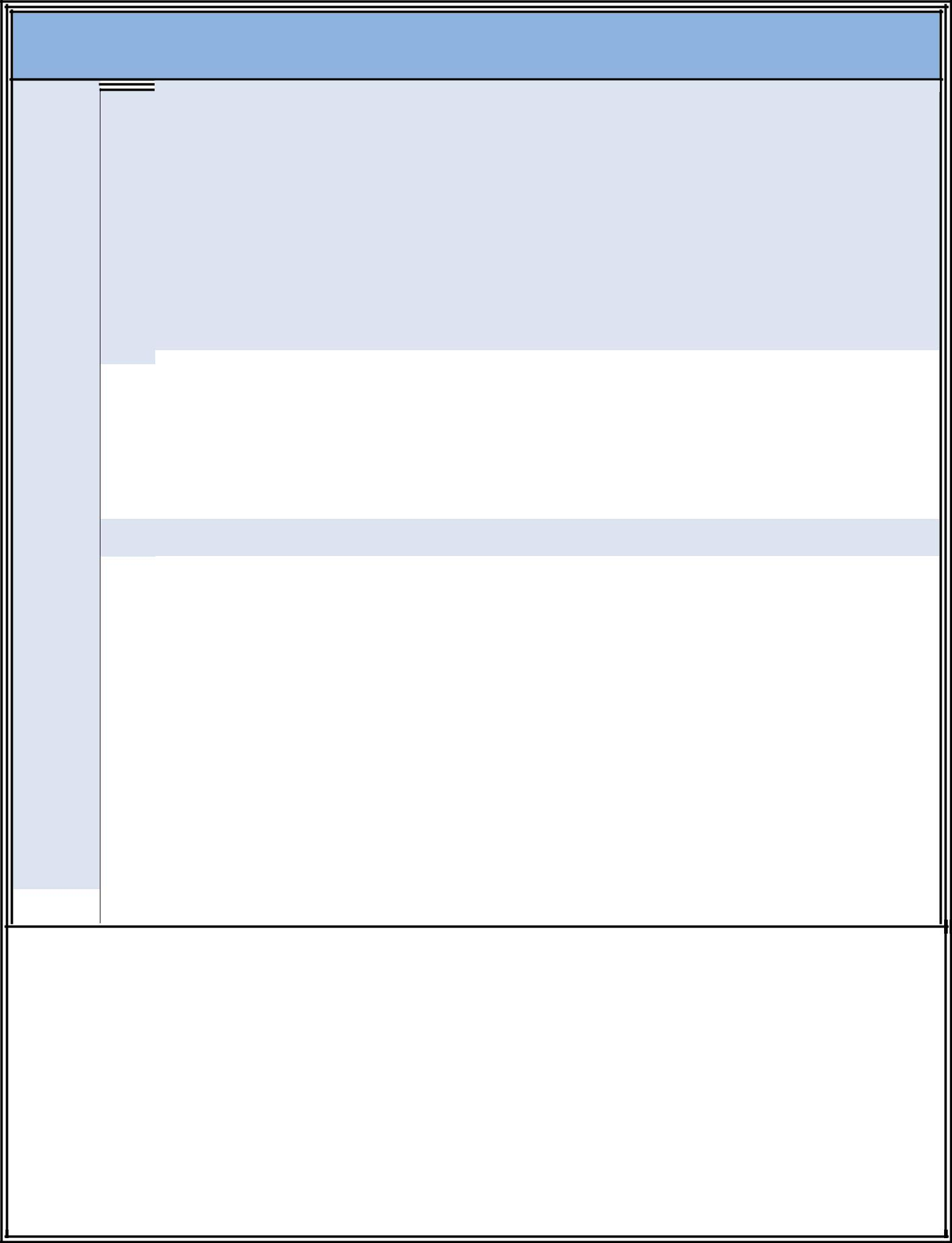 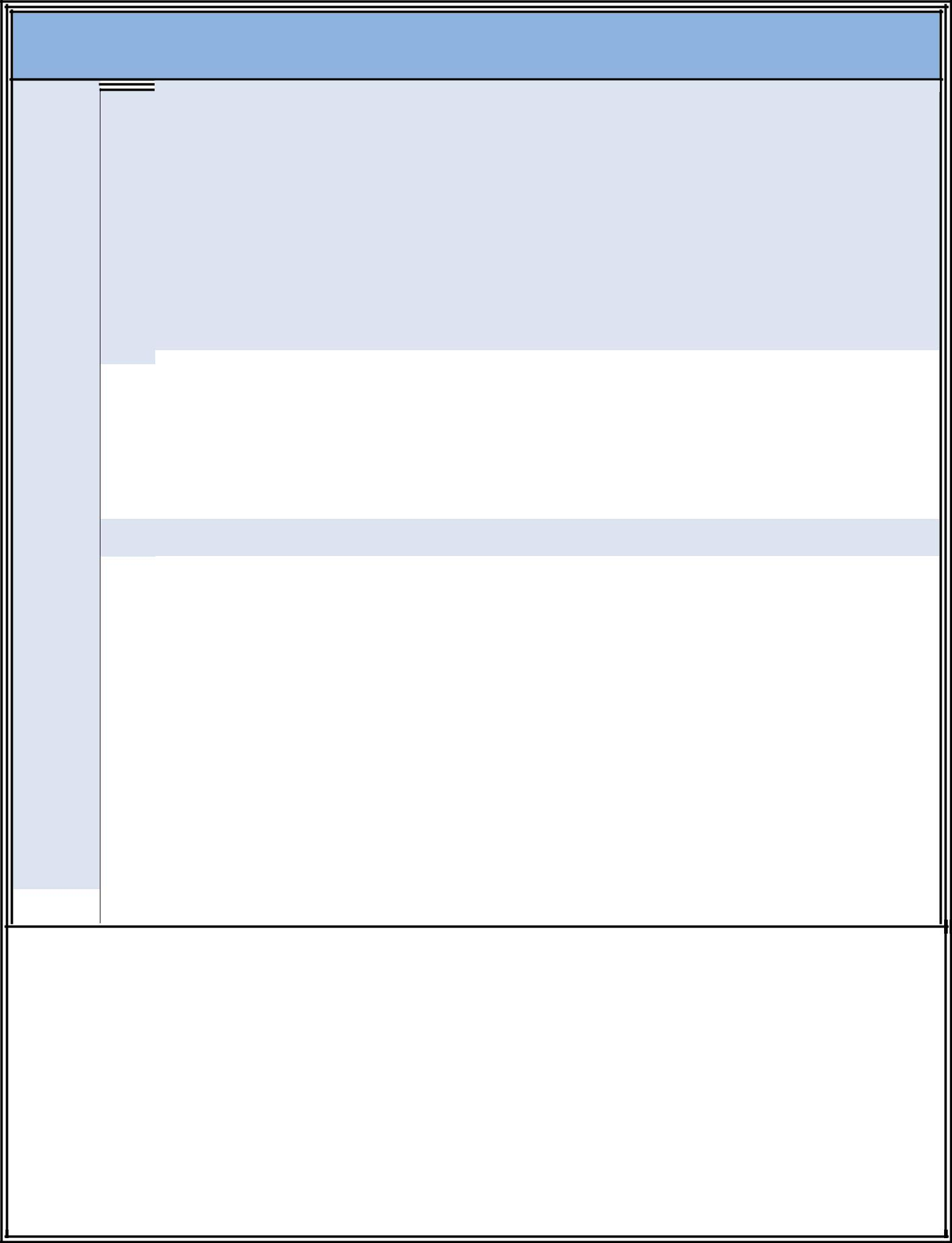 PANSİYON KAYIT – KABUL İÇİN GEREKLİ BELGELER:DilekçeÖğrenci Ailesinin Maddi Durumu Gösteren Beyanname ( EK-1 )Sadece parasız yatılılığa başvuracaklar için gereklidir.Yıllık gelir toplamının fert başına düşen sınır miktarı 2020 yılı için 16.080 TL’dir.Velinin ve çalışıyorsa eşinin bakmakla yükümlü olduğu anne ve babası ile ilgili tedavi yardım beyannamesi, varsa bakmakla yükümlü olduğu diğer şahıslarla ilgili mahkeme karar örneğiAile Nüfus Kayıt ÖrneğiYatılılığa engel bir sağlık durumunun olmadığına dair sağlık raporuAile hekiminden alınacak ve “Yatılı kalmasında sakınca yoktur.” ibaresi mutlaka yazılacak.İkametgâh Belgesi Bursluluk sınavını kazandığını gösteren sonuç belgesiSadece parasız yatılı başvuracaklar için gereklidir.2020-2021 yılı bursluluk sınavına başvuru yaparken ortaokul müdürlüğüne verilen tüm belgelerin asılları veya onaylı fotokopileri de gereklidir.Bir önceki ders yılında okul değiştirme cezası almadığını gösterir belgeVeli sözleşmesi (Form-1)Öğrenci sözleşmesi (Form-2)Evci ve çarşı izni muvafakat belgesi (Form-3)Veli İzin Belgesi (Form-4)Veli Tayin Belgesi (Form-5) (Anne-babanın dışında biri veli tayin edilmek istenirse)Pansiyon Taksit Makbuzu (Paralı yatılılar için)YATILILIK İÇİN PANSİYON BAŞVURU DİLEKÇESİAKÇAKOCA SOSYAL BİLİMLER LİSESİ MÜDÜRLÜĞÜNEVelisi bulunduğum aşağıda bilgileri yazılı olan öğrencimin 2021-2022 eğitim-öğretim yılında okulunuz pansiyonunda yatılı olarak öğrenim görmesini istiyorum. Başvuru için gerekli bütün belgeler dilekçemin ekindedir.Gereğini arz ederim..… /08 / 2021Velinin Adı Soyadı İmzası……………………ÖĞRENCİNİN:Adı ve Soyadı	: ……………………………………………………Sınıfı	: …./…..	Okul Numarası : ………..Başvurulan Yatılılık Türü	: (	) Parasız Yatılı	(	) Paralı YatılıBursluluk Durumu	: (	) Burs Alıyor	(	) Burs AlmıyorVELİNİN:Adresi	: ………………………………………………………………….………………………………………………………………….Telefon No	: ………………………………………..EKLER:1) Sağlık raporuNüfus kayıt örneğiYerleşim yeri (İkametgah) belgesiEK-1 maddi durum beyannamesi (Sadece parasız yatılılar için)Akçakoca Sosyal Bilimler Lisesi Müdürlüğü Zafer Mahallesi Orhangazi mah.Santral cad. No: 60  Akçakoca / DÜZCE Kurumsal E-posta : 758226@meb.k12.trElektronik Ağ : http://akcakocasbl.meb.k12.tr Ayrıntılı Bilgi: Tel: 0 380 611 7823 Faks: 0 380 611 7824E-posta: sosyalbilimler758226@gmail.comT.CAKÇAKOCA KAYMAKAMLIĞIAkçakoca Sosyal Bilimler Lisesi Müdürlüğü(EK-1)ÖĞRENCİ AİLESİNİN MADDİ DURUMUNU GÖSTERİR BEYANNAMEAile gelir durumumun yukarıdaki beyannamede belirttiğim şekilde olduğunu beyan eder; velisi bulunduğum Akçakoca Sosyal Bilimler  Lisesi öğrencilerinden …….…………………..….…….oğlu/kızı	’ın2021-2022 öğretim yılı parasız yatılılık başvurusu kabulünü arz ederim.EKLER:1. Yetkili kişi, kurum veya kuruluşlardan alınacak geçen yıla ait gelir durumunu gösteren belge, 2.Aile üyelerinin Türkiye Cumhuriyeti kimlik numaraları beyanı,Velinin ve çalışıyorsa eşinin bakmakla yükümlü olduğu anne ve babası ile ilgili tedavi yardım beyannamesi, varsa diğer bakmakla yükümlü olduğu şahıslarla ilgili mahkeme kararı örneğiVarsa velinin yararlanacağı kontenjanla ilgili belgeNot: Yalnızca parasız yatılılık isteyen ve şartları taşıyan öğrenciler için dolduracaktır.VELİ MEMUR İSE:	1 Ocak 2020 ile 31 Aralık 2020 tarihleri arasında bağlı olduğunuz MUHASEBE BİRİMİNDEN alınacak bir yıllık gelirinizi gösterir belge. (Anne-Baba çalışıyorsa her ikisi için ayrı ayrı olacaktır.)VELİ İŞÇİ İSE:	1 Ocak 2020 ile 31 Aralık 2020 tarihleri arasında bağlı olduğunuz MUHASEBE BİRİMİNDEN veya SGK’danalınacak bir yıllık gelirinizi gösterir belge. (Anne-Baba çalışıyorsa her ikisi için ayrı ayrı olacaktır.) (2020 yılı içinde birden fazla iş yerinde çalışılmış ise her bir işyerinden çalışılan aya ait belgeler ayrı ayrı alınacaktır.)VELİ EMEKLI İSE:	1 Ocak 2020 ile 31 Aralık 2020 tarihleri arasında MAAŞ ALDIĞINIZ BANKADAN aylar itibariyle maaş dökümünüzü gösterir belge.(Anne-Baba emekliyse her ikisi için ayrı ayrı olacaktır.)VELİ ESNAF İSE:Sosyal güvenlik kurumuna kayıtlı olmayıp maaş almadığına dair belge (Anne ve baba için ayrı yapılacak)Serbest meslek sahibi ise; vergi dairesinin adı, adresi ve hesap numarası belirtilen, basit ya da gerçek usulde vergiye bağlı olan mükelleflerin bir önceki yıla ait (2020 yılı gelir vergisi matrahını) gösteren belge. (Anne-Baba her ikisi de esnaf ise her ikisi için ayrı ayrı olacaktır.)VELİ ÇIFTÇI İSE:Sosyal Güvenlik Kurumuna kayıtlı olmayıp maaş almadığına dair belge (Anne ve baba için ayrı yapılacak)Tarım Müdürlüğünden alınacak ailenin bir yıllık gelir durumunu gösterir resmi yazı (2020 Yılı için) 		Örnek-1: “Kişinin üzerine kayıtlı 10 dönüm arazide soğan tarlası bulunmakta olup bu tarladan elde ettiği 2020 yılı yıllık gelir toplamı ………. TL dir.” (Anne-Baba çiftçiyse her ikisi için ayrı ayrı olacaktır.)	Örnek-2: “ Kişi damızlık havyan yetiştiriciliği yapmakta olup 10 adet inekten elde ettiği yıllık gelir toplamı………. TL dir. (Anne-Baba çiftçiyse her ikisi için ayrı ayrı olacaktır.)F-VELİNİ HERHANGI BIR IŞI YOKSA VEYA SERBEST ÇALIŞIYOR İSE:(Anne ve baba için ayrı yapılacak)1-Sosyal Güvenlik Kurumuna kayıtlı olmayıp maaş almadığına dair belge 2-Vergi dairesinden vergi mükellefi olmadığına dair belge alınacak3- Tarım Müdürlüğünden üzerine kayıtlı herhangi bir arazi bulunmadığına, tarım geliri elde etmediğine dair belgeÖNEMLİ NOT:F maddesi kapsamındaki veliler için yukarıdaki belgeler alındıktan sonra yıllık gelir kısmında beyan edilen tutar kişi tarafından onaylanacaktır. Yanlış veya eksik beyanda bulunulması durumunda tüm yasal yükümlülük veliye aittir.Okul müdürlüğü tarafından yanlış veya eksik beyanda bulunulduğunun tespit edilmesi durumunda öğrencinin yatılılık/bursluluk durumu sona erdirilecek, yetkili makamlara ve cumhuriyet savcılığına suç duyurusunda bulunulacaktır.MILLÎ EĞITIM BAKANLIĞINA BAĞLI RESMI OKULLARDA YATILILIK,BURSLULUK, SOSYAL YARDIMLAR VE OKUL PANSIYONLARI YÖNETMELIĞIMADDE 51- (1) Paralı yatılı öğrencilerden her yıl içinde bulunulan mali yılın merkezi yönetim bütçe kanununda belirtilen ücret alınır. Parasız yatılı öğrencilerin pansiyon ücretleri ise aynı miktar üzerinden Devlet tarafından karşılanır.Paralı yatılı öğrencilerin pansiyon ücretleri İLK TAKSİDİ KAYIT SIRASINDA, diğer taksitleri ise KASIM, ŞUBAT ve NİSAN aylarının son işgününe kadar olmak üzere dört taksitte ödenir. Taksitini zamanında ödemeyen öğrencinin pansiyonla ilişiği kesilir.Ders yılı süresince paralı yatılı öğrenci alınabilir. Herhangi bir taksit devresinde pansiyona kabul olunan öğrenci taksitinin tamamını ödemek zorundadır. Bir taksit devresi içinde pansiyonla ilişiği kesilen öğrenciye bu devreye ait taksit geri verilmez.Bir pansiyondan diğer bir pansiyona nakil olan öğrencinin önceki okulunca alınan taksit miktarı nakil olduğu okulun pansiyon taksitine sayılır. Nakil olduğu okulun pansiyon ücreti önceki pansiyon ücretinden fazla ise bu taksite ait fark alınır. Eksik ise fark geri verilmez.*Aile gelirinin aile fertlerine düşen yıllık gelir miktarı 16.080 TL (On Altı bin seksen lira)’ den fazla ise boş kontenjan bulunması halinde öğrenciniz paralı yatılı olarak öğrenimine devam edebilecektir.*Pansiyon taksitleri yıllık dört dönem halinde alınır. Paralı yatılı öğrencilerin 2021-2021 öğretim yılının ilk taksiti 1005,00 TL (Bin beş lira)’dır. İlk taksitin pansiyon kesin kaydı yapılırken ödenmiş olması gerekmektedir.*Şubat ve nisan aylarına ait son iki taksiti ise 2022 mali yılının bütçesine, Maliye Bakanlığının yayımlayacağı M Cetveline göre belirlenecektir.*Paralı yatılı öğrencilerin pansiyon taksitleri okulumuza elden teslim edilerek gerekli ödeme makbuz alınacaktır. Pansiyon taksitleri ödeme planı aşağıya çıkarılmıştır.Pansiyonumuzda yatılı olarak kalmaya hak kazanan öğrencilerimizin okulların açıldığı gün pansiyona yerleştirileceklerdir.Pansiyon Pazartesi günü saat 08:00’de açılacaktır. Öğrenciler gelirken yanlarında aşağıda yazılı malzeme ve eşyaları getireceklerdir:Akçakoca Sosyal Bilimler Lisesi Müdürlüğü Orhangazi mah.Santral cad. No: 60  Akçakoca / DÜZCE Kurumsal E-posta : 758226@meb.k12.trElektronik Ağ : http:// akcakocasbl.meb.k12.trAyrıntılı Bilgi:Tel: 0 380 611 7823 Faks: 0 380 611 7824E-posta: sosyalbilimler758226@gmail.comVELİ SÖZLEŞMESİVelisi bulunduğum ….….. sınıfı. ….…..nolu	nınokulunuz pansiyonunda yatılı olarak kalmasını istiyorum. Yatılılığa kabul edildiği takdirde aşağıdaki yazılı maddelerin tamamını ve pansiyon iç yönergesindeki tüm hususları kabul ediyorum.Öğrencimin, MEB tarafından kabul edilen ve kabul edilecek pansiyon yönetmeliklerine ve bu yönetmeliklere uygun yapılan her türlü uygulamaya uymasını sağlayacağım.Veli toplantılarında çoğunlukla alınan her tür karara, pansiyon iç yönergesindeki kararlara uyacağım.Kurum eşyalarına, arkadaşlarının eşyalarına verdiği her tür zararı, itiraz etmeksizin ödeyeceğim.Verdiğim adres veya telefonda meydana gelecek değişiklikleri mümkünse aynı gün, değilse ertesi okul ve yurt idaresine bildireceğim.Okul idaresi tarafından öğrenci aracılığı ile resmi yazı ile sabit telefonla, cep telefonuyla veya cep telefonu mesajı ile çağrıldığımda en kısa zamanda geleceğim.Bakanlıkça ve pansiyon iç yönergesince yasaklanan maddi değeri yüksek eşyayı, öğrenci harçlığı limitinin üstünde parayı, reçeteli veya reçetesiz ilaçları, vb. malzemeyi öğrencimin üzerinde ve yanında bulundurmaması gerektiğini biliyorum.Pansiyonun ziyaret saatleri dışında önemli bir durum olmadıkça ziyaret için öğrenciyi çağırmayacağım. Etütlere katılmanın zorunlu olduğunu biliyorum. Etüt saatlerinde öğrencime telefon açmayacağım. Etüt saatlerinde cep telefonunun açık olmasının yasak olduğunu biliyorum. Öğrencimin uymasını sağlayacağım.Öğrencimin rahatsızlanıp hastaneye gönderilmesi durumunda yatan hasta olarak tedavi gerektiriyorsa saatine bakmaksızın ilgileneceğim.Öğrencimin hafta sonu izinlerini ilişikteki formda verdiğim adreste geçirmesini, verdiğim adreste herhangi bir sorun olursa yasal sonuçlarını, öğrencimin idareden gizli başka bir adreste kalması ya da belirtilen saatten geç pansiyona gelmesi durumunda pansiyon ile ilişkisi kesileceğini biliyorum ve kabul ediyorum.Öğrencimin pansiyonda kalırken yemekhane, yatakhane, etüt salonları ve okulda nöbetçilik yapacağını biliyorum, nöbetlerin tutulmamasının disiplin suçu olduğunu biliyor ve kabul ediyorum.Öğrencimdeki bütün rahatsızlıkları doğru ve açık bir şekilde pansiyon idaresine bildireceğim. Önceden var olan ve beyan etmediğim ancak daha sonra ortaya çıkan rahatsızlık neticesinde öğrencimin pansiyonda kalması sakıncalı olursa öğrencimi pansiyondan alacağımı, yasal sonuçlarına katlanacağımı biliyor ve kabul ediyorum.12)(Paralı kalanlar için) Pansiyon taksitlerinin yılda bir peşin, geriye kalanı üç taksit halinde ve Kasım, Şubat, Nisan aylarında, ayın on beşine kadar ödenmesi gerektiğini, belirtilen tarihlerde ödemediğim takdirde öğrencimin pansiyondan kaydının silineceğini biliyorum ve kabul ediyorum.…. / 08 / 2021imzaAkçakoca Sosyal Bilimler Lisesi Müdürlüğü Orhangazi mah.Santral cad. No: 60  Akçakoca / DÜZCE Kurumsal E-posta : 758226@meb.k12.trElektronik Ağ : http://akcakocasbl.meb.k12.trAyrıntılı Bilgi:Tel: 0 380 611 7823 Faks: 0 380 611 7824E-posta: sosyalbilimler758226@gmail.comÖĞRENCİ SÖZLEŞMESİOkulunuz pansiyonunda olarak kalmak istiyorum. Yatılılığa kabul edildiğim takdirde aşağıdaki yazılı maddeleri ve pansiyon iç yönergesindeki tüm hususları kabul ediyorum.MEB tarafından kabul edilen ve kabul edilecek pansiyon yönetmeliklerine ve bu yönetmeliklere uygun yapılan her türlü uygulamaya uyacağım. İlan panosunu sık sık okuyacağım, ayrı bir uyarıya meydan vermeden ilanları kendim takip edeceğim.MEB ve pansiyon İç yönergesine göre yasaklanan nitelikli cep telefonunu, maddi değeri yüksek eşyayı, öğrenci harçlığı limitinin üstünde parayı, reçeteli veya reçetesiz ilaçları vb. malzemeyi çantamda, valizimde, dolabımda bulundurmayacağım.Etütlere katılımın zorunlu olduğunu ve etüt saatlerinde cep telefonumun açık olmasının suç olduğunu biliyorum.Cep telefonumdaki mesajlardan sorumlu olduğumu, telefonumu başkalarına kullandırmayacağımı, cep telefonumun hat ve imei numarasını yurt idaresine vermem gerektiğini biliyorum.Okul ve pansiyona ait her türlü taşınır veya taşınmaz eşyaya zarar vermeyeceğimi, vermem durumunda maddi zararı itiraz etmeksizin ödeyeceğimi taahhüt ediyorum.Arkadaşlarımın eşyalarına verdiğim her tür zararı, itiraz etmeksizin ödeyeceğim.Verdiğim adres veya telefonda meydana gelecek değişiklikleri mümkünse aynı gün, değilse ertesi okul idaresine bildireceğim.Pansiyon bahçesinin dışına izinsiz çıkmayacağım. Her nereye gidersem gideyim kesinlikle izin alacağım. İzin almadan pansiyon bahçesinin dışına bile çıkmamın yasak olduğunu biliyorum.Çarşı izinlerinde Akçakoca dışına çıkmanın yasak olduğunu biliyorum. Çarşı iznindeyken öğrenciye yakışmayan hal ve hareketlerde bulunmayacağım.Hastalandığımda pansiyon idaresine haber vereceğim, doktorun verdiği ilaçları pansiyon idaresine teslim edeceğim.Evci izinlerimi formda belirttiğim adreste geçireceğim, velimin izni olmadan bir yere asla gitmeyeceğim. Çarşı izni için, dershane için pansiyon idaresine yaptığım beyanların sonucunu şimdiden kabul ediyorum.Çarşı ve evci izninden dönüşlerde belirlenen saatten sonra gelmemi gerektiren acil bir durum olursa velimin telefonla arayarak bilgi vermesi gerektiğini biliyorum. Zamanında bilgi vermemem durumunda tarafıma uygulanacak disiplin işlemini kabul ediyorum.Yemekhane, yatakhane, etüt salonları ve okulda nöbetçilik yapacağımı, nöbetlerin tutulmamasının disiplin suçu olduğunu biliyor ve kabul ediyorum.Pansiyon İdaresinin Öğrenciye Karşı SorumluluklarıYukarıdaki maddeleri kabul eden ve uygulayan öğrencilerimize, yurtta kaldıkları süre içerisinde hiçbir ayrım yapılmadan, Türk Milli Eğitiminin Temel Amaçlarında belirtilen esaslar, Milli Eğitim Bakanlığı Ortaöğretim Kurumları Yönetmeliği, Millî Eğitim Bakanlığına Bağlı Resmi Okullarda Yatılılık, Bursluluk, Sosyal Yardımlar Ve Okul Pansiyonları Yönetmeliği ve pansiyon iç yönergesi doğrultusunda; rahat, huzurlu, sağlıklı bir ortamda eğitim-öğretim, barınma ve yeme-içme hizmeti verilecektir.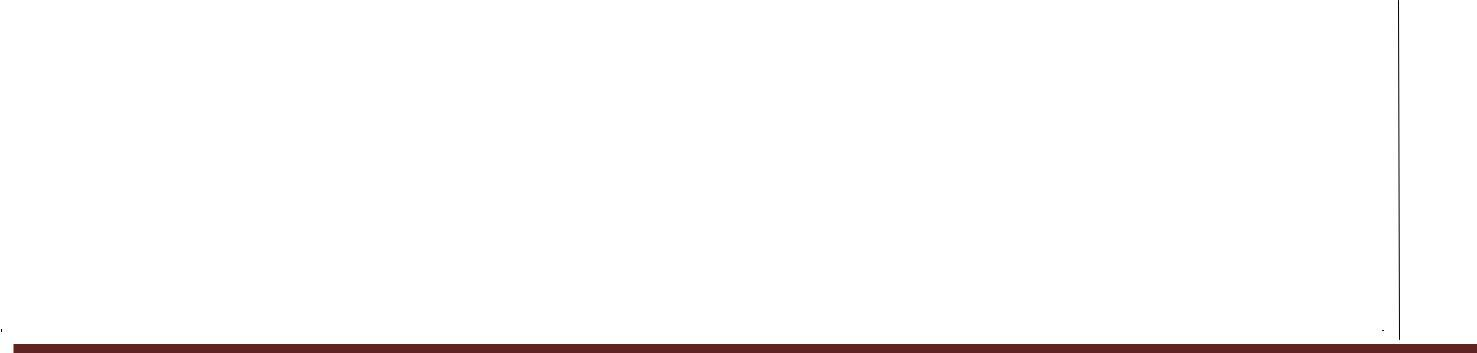 EVCİ VE ÇARŞI İZNİ MUVAFAKATÖĞRENCİNİN:Adı ve Soyadı	: ………………………………………………....Sınıfı	: ……….…..	Numarası : ……………Velisi bulunduğum yukarıda bilgileri yazılı olan öğrencimin, okulun eğitim-öğretime açık olduğu süre içindeki hafta sonları ve resmi tatil izinlerini aşağıda belirttiğim adreste geçirmesini istiyorum.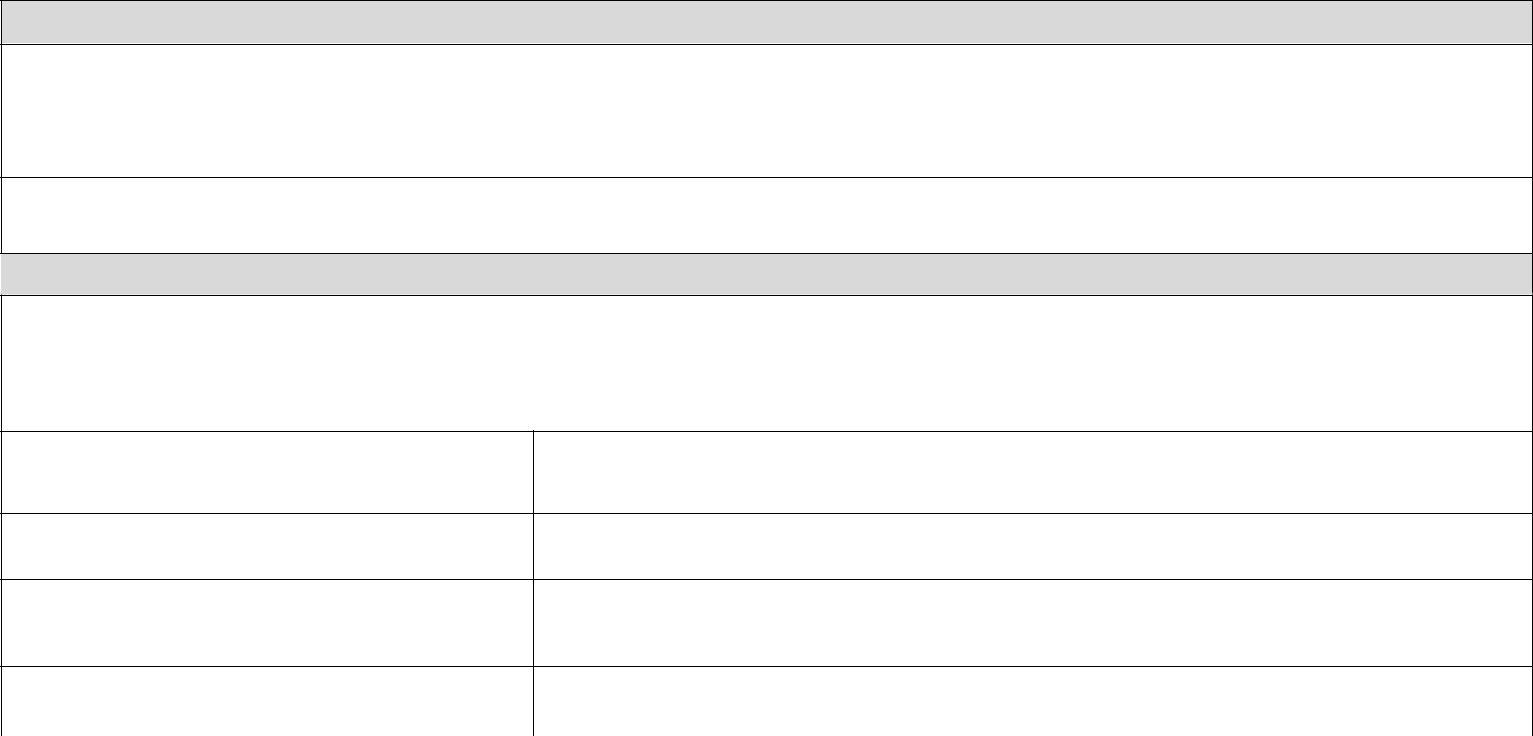 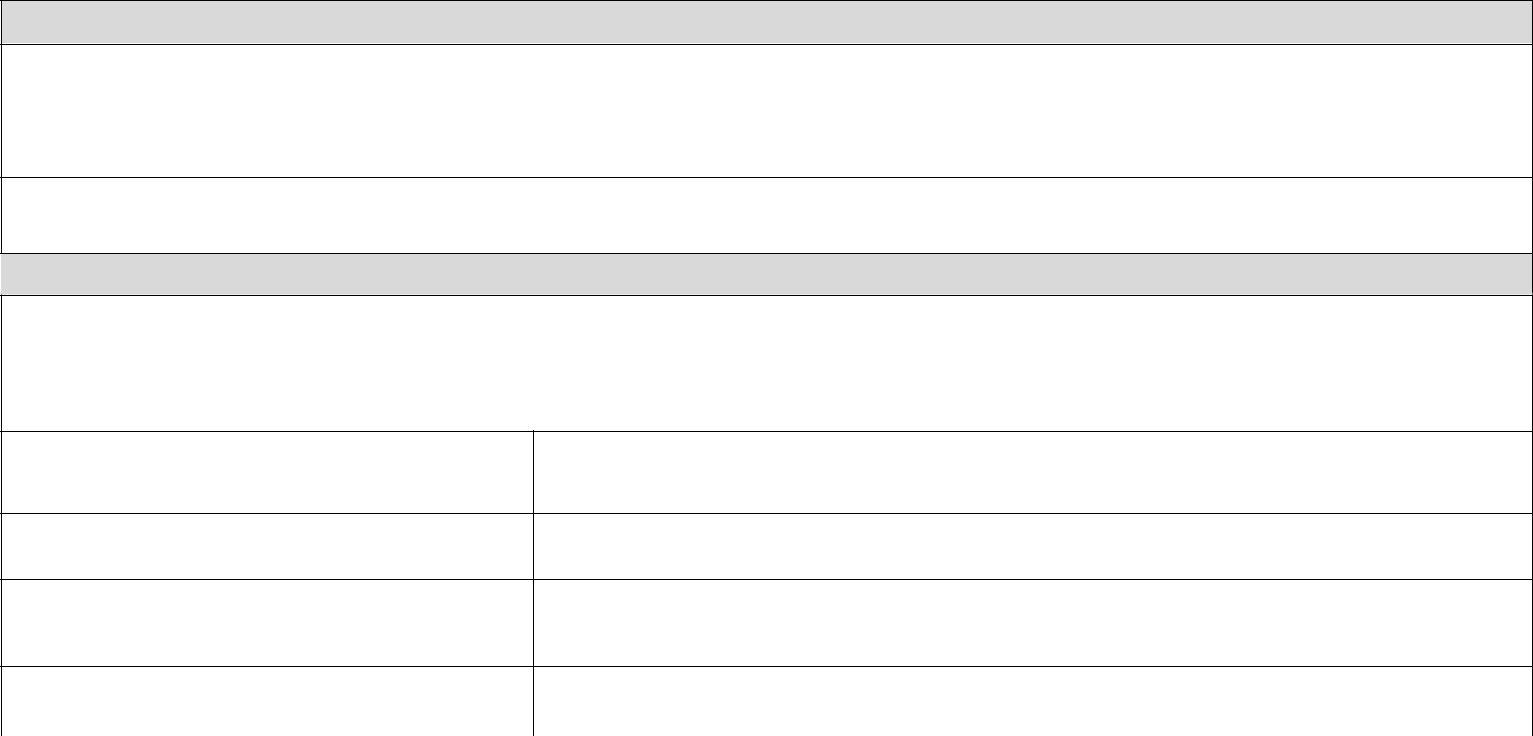  ÖNEMLİ AÇIKLAMAÖğrencilerin hafta sonu ve resmi tatillerdeki sorumluluğu veliye aittir.Evci çıkışları idarenin bilgisi dâhilinde PANSİYON EVCİ DEFTERİ doldurularak yapılacaktır.Evci çıkışları cuma günü bayrak töreninden sonra başlayıp pazar günü yemek saatiyle sona erecektir. Öğrencimiz, velinin yazılı mazeret bildirmesiyle pazartesi bayrak töreninde bulunmak kaydıyla dönüş yapılabilecektir.Evci izni dışında izin almak isteyen veliler mazeretlerini belirten dilekçeyi bizzat okul müdürlüğüne elden getirmeli veya okulumuzun 0380 611 7824 nolu faksına en az bir gün önce fakslamalıdırlar. Öğrenciye telefon ile hiçbir şekilde izin verilmeyecektir.VELİ İZİN BELGESİAKÇAKOCA SOSYAL BİLİMLER LİSESİ MÜDÜRLÜĞÜNEÖĞRENCİNİN:Adı ve Soyadı	: ………………………………………………....Sınıfı	: ……….…..	Numarası : ……………Yukarıda bilgileri yazılı olan ve okulunuz pansiyonunda yatılı olarak kalan öğrencimin, yatılı olarak öğrenim gördüğü süre içerisinde okulun düzenlediği her türlü şehir içi gezi, gözlem ve incelemelere katılmasına, okulca düzenlenen her türlü antrenman, müsabakalar, yarışmalar ve laboratuvar çalışmalarına katılmasına; hafta sonları evci ve çarşı izinleri ile okuldan ayrılmasına; okul idaresince hafta içi ders zamanı ve ders dışı zamanlarda verilecek her türlü izinler için okuldan ayrılmasına (öğle arası ve ders bitiminde etütlere kadar olan izinler dâhil olmak üzere); yarıyıl dinlenme tatili, bayram tatili, hafta sonu tatili ve benzeri her türlü tatilde okuldan ayrılmasına; disiplin cezası nedeniyle okuldan eve gelmesine izin veriyor, her türlü sorumluluğu kabul ve beyan ediyorum.Gereğini bilgilerinize arz ederim.… /08/ 2021Veli Adı Soyadı ve İmzasıAkçakoca Sosyal Bilimler Lisesi Müdürlüğü Orhangazi mah.Santral cad. No: 60  Akçakoca / DÜZCE Kurumsal E-posta : 758226@meb.k12.trElektronik Ağ : http:// akcakocasbl.meb.k12.tr Ayrıntılı Bilgi:Tel: 0 380 611 7823 Faks: 0 380 611 7824E-posta:  sosyalbilimler758226@gmail.comForm-5VELİ TAYİN BELGESİAKÇAKOCA SOSYAL BİLİMLER LİSESİ MÜDÜRLÜĞÜNEÖĞRENCİNİN:Adı ve Soyadı	: ………………………………………………....Sınıfı	: ……….…..	Numarası : ……………Yukarıda bilgileri yazılı olan ve okulunuz pansiyonunda yatılı olarak kalan öğrencim için, Milli Eğitim Bakanlığı Ortaöğretim Kurumları Yönetmeliğinin 34. Maddesine göre aşağıda belirttiğim kişiyi öğrenci velisi olarak tayin edip tarafıma vekil kıldığımı kabul ve beyan ederim.Gereğini bilgilerinize arz ederim.… /08 / 2021Veli Adı Soyadı ve İmzasıADRES:TEL:PANSİYON ÖĞRENCİLERİNİNUYMAKLA YÜKÜMLÜ OLDUKLARI HUSUSLARPansiyon zaman çizelgesine tüm öğrenciler uymakla yükümlüdürler.Sabah zaman çizelgesinde belirtilen saatte pansiyon ve yemekhane boşaltılacak ve gün içerisinde herhangi bir şey almak için pansiyona izinsiz girilmeyecektir,Etüt suresince her öğrenci kendi etüt salonunda, etüt saatinden en az 5 dk önce yoklamalarda hazır bulunulacaktır.Etütlerde hiçbir şekilde cep telefonu kullanılmayacak (Telefonlar kapalı tutulacak veya öğrenci dolabına bırakılacak), TV açık olmayacak, müzik çalınmayacaktır. (Cep telefonu ile ilgili kurallara uymayanların telefonlarına el konulacak ve sadece velilerine teslim edilecektir.)Yatak kıyafetiyle, pijamayla etüt salonunda bulunulmayacaktır.Bilgisayar odalarında kesinlikle yiyecek ve içecek tüketilmeyecektir. Araştırma ve ödev yapma amacı dışında film izleme, oyun oynama, dinlenme, yatma veya sohbet etme gibi fiiller için kullanılmayacaktır.Yemekhaneye ait bıçak, çatal, kaşık, bardak, tabak gibi demirbaş eşyalar yemekhane dışına çıkarılmayacak, yatakhaneye, etüt salonlarına, okul bahçesine getirilmeyecektir.Yemek saatinde öğrenciler yemekhanede hazır bulunacak, yemek saati bittikten sonra yemekhaneye gelen öğrencilere yemek verilemeyecektir.Yemekhanede verilen yemek ve meyveler yemekhanede yenilecek ve pansiyon odalarınaçıkarılmayacaktır. Odalarda herhangi bir yiyecek veya içecek tüketmek ve bulundurmak yasaktır.Pansiyon odalarında elektrikli ısıtıcı, elektrikli ocak, su ısıtıcısı gibi elektrikli araçlar kullanılmayacaktır ve bulundurulmayacaktır. Yapılan kontrol ve denetimlerde bulunan yasaklı elektrikli cihaz ve aletler anında toplanıp el konulacak ve yıl sonunda veliye teslim edilecektir.Öğrenciler elektrikli alet ve cihaz olarak sadece telefon şarjı, bilgisayar şarjı, saç kurutma makinesi ve tıraş makinesi kullanabilirler. Saç kurutma ve tıraş makineleri kesinlikle oda içinde kullanılmayacak, sadece banyolarda kullanılacaktır.Okulun elektrik tesisatıyla (tamir maksadıyla dahi olsa) oynanmayacak, herhangi bir arıza olması durumunda halinde nöbetçi öğretmenlere, idarecilere ve diğer görevlilere hemen bilgi verecektir,Çöpler veya atık maddeler yerlere veya pencerelerden dışarıya atılmayacaktır,Yataklar düzeltilmiş, odalar düzenli ve tertipli vaziyette bulundurulacaktır.Odaların günlük toparlanması ve temizliği odada kalan öğrenciler tarafından yapılacak, haftada iki defa oda temizliği ve ortak alanların günlük temizliği ise temizlik görevlileri tarafından yapılacaktır.Pansiyonda; bavul, valiz ve dolapların içinde yiyecek-içecek, bulundurulmayacaktır.Bavul ve valizler kesinlikle oda içerisinde veya koridorda bulundurulmayacak, bavul odasındaki raflara düzgünce konulacaktır.Pansiyonda; valiz ve dolapların içinde yasak yayın, sigara, içki gibi şeyler bulundurulmayacaktır.(Tespiti halinde disiplin işlemi yapılır, pansiyonla ilişiği kesilir.)Oda içerisinde çamaşır, çorap, kıyafet v.b. kişisel eşya açıkta bulundurulmayacak, düzgün şekilde dolaplar içinde muhafaza edilecektir.Dolap içerisindeki kıyafet ve çamaşırlar temiz ve kirli ayrı ayrı olmak üzere düzenli şekilde muhafaza edilecek, kıyafet dışındaki kişisel eşyalar da düzgün şekilde konulacaktır.Ranzaların ve dolapların üzerine, oda duvarlarına afiş, resim, yazı, broşür, sticker v.b. yapıştırılmayacaktır.Dolapların üzerinde mümkün olduğu kadar eşya konmamasına dikkat edilecek, konması gereken eşyalar ise düzenli şekilde konacaktır.Havlu ve bornozlar kesinlikle oda içerisinde açıkta, kalorifer üzerinde, ranzalarda kurutulmayacaktır. Ütü odasında bulunan kurutma askılarında kurutularak öğrenci dolaplarında muhafaza edilecektir.Yıkanan çamaşırlar oda içerisinde kurutulmayacaktır. Ütü odasındaki kurutma askılarında kurutulan çamaşırlar kuruduktan hemen sonra ütülenerek düzgün şekilde dolaplarda muhafaza edilecektir.Banyo ve tuvaletlerde kullanılan terlikle odaya girilmeyecek, odada kullanılan terlikler ise banyo ve lavaboda kullanılmayacaktır.Oda kapısı önünde sadece birer çift terlik bulundurulacak, ayakkabılar kapı önündeki ayakkabılıklara konulacaktır.Odada veya diğer alanlarda herkesin ulaşabileceği yerlerde cep telefonu, değerli eşya gibi malzemeler bulundurulmayacaktır. (Kaybı durumunda sorumluluk tamamen öğrenciye aittir.)Pijamalarla yemekhane veya etüt salonlarına kesinlikle inilmeyecektir. Rahat kıyafet olarakeşofman, tişört gibi sivil kıyafetler kullanılabilecek, bu kıyafetlerle de gece yatağa girilmeyecektir.Yataklar hiçbir şekilde çarşafsız kullanılmayacak, günlük kıyafetlerle yatağa girilmeyecektir.Okulun elektrik ve su sarfiyatının önlenmesi için anahtar ve musluklar kullanılmadığı durumlarda kapalı tutulacak, tuvalet, banyo ve lavabolar temiz ve düzenli kullanılacaktır,Pansiyon binası ve diğer tamamlayıcı kısımlardaki eşyalar özenle kullanılacaktır, (kasıt, ihmal ve kusur nedeniyle verilen zararlar öğrenciden tazmin edilir.)Pansiyon yatakhane kısmına ziyaretçi çıkarılmayacak, veli veya ziyaretçilerle nöbetçi öğretmenler nezaretinde etüt salonlarında veya bahçede görüşme yapılacaktır. (Aksine hareket edenler, yanında veli veya ziyaretçisi olduğu halde pansiyon içinde görülen öğrenciler sorumlu tutulacaktır.)İdari personele, öğretmenlerine, çalışanlara ve arkadaşlarına karşı saygılı olunacak ve işlerinde yardımcı olunacaktır,Öğrenciler pansiyondaki ilgili yerlerde asılı olan yangın ve tahliye talimatını okumak ve gerektiğinde uygulamakla sorumludurlar.Öğrenciler yarıyıl ve uzun süreli tatillerde pansiyon odasını temiz ve düzenli bir şekilde bırakacaktır.Pansiyonla ilgili hizmetler okul idaresince tespit olunan iç yönerge hükümlerine göre yürütülür.Pansiyonda kalan her öğrenci yukarıda açıklanan ve iç yönergede belirtilen tüm kural ve hususları peşinen kabul etmiş sayılır. Kurallara uyulmadığı takdirde MEB Ortaöğretim Kurumları Yönetmeliğinin ilgili hükümlerinde gerekli yaptırımlar yapılmak zorunda kalınacaktır.Belirlenen bu kurallar ve uygulamalar sizin başarınız, güvenliğiniz, sağlığınız ve huzurunuz içindir.Yunus KARA Okul MüdürüAkçakoca Sosyal Bilimler Lisesi Müdürlüğü Orhangazi mah.Santral cad. No: 60  Akçakoca / DÜZCE Kurumsal E-posta : 758226@meb.k12.trElektronik Ağ : http://akcakocasbl.meb.k12.tr Ayrıntılı Bilgi:Tel: 0 380 611 7823 Faks: 0 380 611 7824E-posta:  sosyalbilimler758226@gmail.comİÇİNDEKİLERSAYFANOPANSİYONA KAYIT İLE İLGİLİ AÇIKLAMALAR…………………………………………………..1PANSİYON BAŞVURU DİLEKÇESİ……………………………………………………………….……..2PANSİYON KAYIT – KABUL İÇİN GEREKLİ BELGELER ……………………………..……….…..3ÖĞRENCİ AİLESİNİN MADDİ DURUMUNU GÖSTEREN BEYANNAME (EK-1)………...………4ÖĞRENCİ AİLESİNİN MADDİ DURUMUNU GÖSTERİR BEYANNAMENİN(EK–1 BELGESİNİN) DOLDURULMASI..………………………………………………………………5PARALI YATILI ÖĞRENCİLER HAKKINDAKİÇIKLAMALAR…………..……………………….6PANSİYONA YERLEŞECEK ÖĞRENCİNİN GETİRECEĞİ MALZEME VE EŞYALAR………...7VELİ SÖZLEŞMESİ (FORM-1)……………………….……………………………………………..…….8ÖĞRENCİ SÖZLEŞMESİ (FORM-2)……………………….…………………………………………….9EVCİ VE ÇARŞI İZNİ MUVAFAKAT BELGESİ (FORM-3)……….………..……….………………..10VELİ İZİN BELGESİ (FORM-4)………………………..……………………..……….………………….11VELİ TAYİN BELGESİ (FORM-5) ……………………………………………………………………….12PANSİYON ÖĞRENCİLERİNİN PANSİYONLA İLGİLİ OLARAKUYMAKLA YÜKÜMLÜ OLDUKLARI HUSUSLAR………………………………………………...14- 15Akçakoca Sosyal Bilimler Lisesi MüdürlüğüOrhangazi mah.Santral cad. No: 60  Akçakoca / DÜZCEAyrıntılı Bilgi:Kurumsal E-posta : 758226@meb.k12.tr Tel: 0 380 611 7823 Faks: 0 380 611 7824Elektronik Ağ : http://akcakocasbl.meb.k12.tr E-posta: sosyalbilimler758226@gmail.comAkçakoca Sosyal Bilimler Lisesi MüdürlüğüOrhangazi mah.Santral cad. No: 60  Akçakoca / DÜZCEAyrıntılı Bilgi:Kurumsal E-posta : 758226@meb.k12.tr Tel: 0 380 611 7823 Faks: 0 380 611 7824Elektronik Ağ : http://akcakocasbl.meb.k12.tr E-posta: sosyalbilimler758226@gmail.com3.Gelir Beyan BelgeleriVelinin ve çalışıyorsa eşinin aylar itibariyle 2020 yılına ait 12 aylık toplam gelirini gösteren belge(Veli maaşlı çalışan ise maaş bordroları, esnaf ise vergi matrahı, çiftçi ise yıllık gelir bildirimi)Akçakoca Sosyal Bilimler Lisesi MüdürlüğüOrhangazi mah.Santral cad. No: 60  Akçakoca / DÜZCEAyrıntılı Bilgi:Kurumsal E-posta : 758226@meb.k12.trTel: 0 380 611 7823 Faks: 0 380 611 7824Elektronik Ağ : E-posta: sosyalbilimler758226@gmail.comVelinin adı ve soyadıVelinin öğrenciye yakınlık derecesiVelinin işi ve iş yeri adresi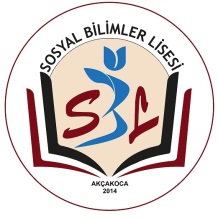 Velinin Geliri (1):(Serbest meslek sahibi ise; vergi dairesinin adı, adresi ve hesap numarası belirtilen, basit y ada gerçek usulde vergiye bağlı olan mükelleflerin bir önceki yıla ait gelir vergisi matrahını gösteren belge. Ücretli veya maaşlı çalışıyor ise; muhasebe birimi veya ilgili kişi, kurum ve kuruluşlardan alınacak aylar itibariyle 2020 yılına ait 12 aylık toplam gelirini gösteren belge. Gelirin 12 ayı bulmaması hâlinde son aylık geliri esas alınarak 12 ay üzerinden yıllık hesaplanacaktır.)Eşi çalışıyor ise geliri (2):(Vergi dairesi, muhasebe birimi veya ilgili kişi, kurum ve kuruluşlardan alınacak aylar itibariyle 2020 yılına ait 12 aylık toplam gelirini gösteren belge. Gelirin 12 ayı bulmaması hâlinde son aylık geliri esas alınarak 12 ay üzerinden yıllık hesaplanacaktır.)Velinin Diğer Gelirleri (3) (Kira v.b)AİLENİN YILLIK NET GELİR TOPLAMI (1+2+3)Ailenin net yıllık gelir toplamının fert başına düşen yıllık tutarı:(Ailenin net yıllık toplam geliri, ailedeki fert sayısına bölünerekhesaplama yapılacaktır.)Velinin ve varsa eşinin bakmakla yükümlü olduğu fertlerin adı-SIRA NOADI VE SOYADIYAKINLIKsoyadı ve yakınlık dereceleri :SIRA NOADI VE SOYADIDERECESİsoyadı ve yakınlık dereceleri :1Kendisi(Aile nüfus kayıt örneği, velinin ve çalışıyorsa eşinin bakmakla yükümlü1Kendisiolduğu anne ve babası ile ilgili tedavi yardımı beyannamesi, varsa diğer2bakmakla yükümlü olduğu şahıslarla ilgili mahkeme kararı örneği.)2bakmakla yükümlü olduğu şahıslarla ilgili mahkeme kararı örneği.)345…../08 / 2021 Başvuran öğrencinin  Başvuran öğrencinin Velisinin Adı Soyadı:........................................................İmzasıAdı - SoyadıSınıfı:...…./…… Numarası:………………………………………….……………….Akçakoca Sosyal Bilimler Lisesi MüdürlüğüOrhangazi mah.Santral cad. No: 60  Akçakoca / DÜZCEAyrıntılı Bilgi:Kurumsal E-posta : 758226@meb.k12.tr Tel: 0 380 611 7823 Faks: 0 380 611 7824Elektronik Ağ : http://akcakocasbl.meb.k12.tr E-posta: sosyalbilimler758226@gmail.comAkçakoca Sosyal Bilimler Lisesi MüdürlüğüOrhangazi mah.Santral cad. No: 60  Akçakoca / DÜZCEAyrıntılı Bilgi:Kurumsal E-posta : 758226@meb.k12.tr Tel: 0 380 611 7823 Faks: 0 380 611 7824Elektronik Ağ : http://akcakocasbl.meb.k12.tr E-posta: sosyalbilimler758226@gmail.comPARALI YATILI ÖĞRENCİLERİN PANSİYON TAKSİTLERİNİ ÖDEME PLANIPARALI YATILI ÖĞRENCİLERİN PANSİYON TAKSİTLERİNİ ÖDEME PLANIPARALI YATILI ÖĞRENCİLERİN PANSİYON TAKSİTLERİNİ ÖDEME PLANI1.TAKSİTKesin kayıtta ödenecek1005,00 TL2.TAKSİT1-15 Kasım 2021 arası ödenecek1005,00 TL3.TAKSİT1-15 Şubat 2022 arası ödenecek2022 Bütçe Kanunu ile tespit edilen ücretin dörtte biri4.TAKSİT1-15 Nisan 2022 arası ödenecek2022 Bütçe Kanunu ile tespit edilen ücretin dörtte biriNOT: Taksitlerini zamanında ödemeyen paralı yatılı öğrencinin pansiyonla ilişiği kesilir.NOT: Taksitlerini zamanında ödemeyen paralı yatılı öğrencinin pansiyonla ilişiği kesilir.NOT: Taksitlerini zamanında ödemeyen paralı yatılı öğrencinin pansiyonla ilişiği kesilir.Akçakoca Sosyal Bilimler Lisesi MüdürlüğüOrhangazi mah.Santral cad. No: 60  Akçakoca / DÜZCEAyrıntılı Bilgi:Kurumsal E-posta : 758226@meb.k12.tr Tel: 0 380 611 7823 Faks: 0 380 611 7824Elektronik Ağ : http://akcakocasbl.meb.k12.tr E-posta: sosyalbilimler758226@gmail.comS.NOMALZEMENİN / EŞYANIN CİNSİ1Pijama ve eşofman takımı2Terlik (2 adet-Banyo ve oda için)3Şampuan, sabun, lif v.b.4El Havlusu - Banyo havlusu veya bornoz5Dolap için asma kilit (Yedek anahtarı pansiyon müdür yardımcısına teslim edilecektir.)6Elbise askısı (En az 6 adet)7Yedek iç çamaşırı ve çorap (En az 3’er adet)8Yeteri kadar sivil kıyafet (Çok fazla getirilmeyecek)Velinin Adı ve SoyadıÖğrenciye Yakınlık DerecesiEv AdresiCep TelefonuEv Telefonuİşi ve İş Adresi…. / 08 / 2021Öğrencinin Adı Soyadı İmzasıYukarıdaki yazılı taahhütnameyi okudum, oğlum/kızım adına kabul ve taahhüt ediyorum.Yukarıdaki yazılı taahhütnameyi okudum, oğlum/kızım adına kabul ve taahhüt ediyorum.Öğrenci VelisiTarih: …. / 08 / 2021Adı-Soyadı : …………………..……………..Adı-Soyadı : …………………..……………..İmza: …………………..……………..Akçakoca Sosyal Bilimler Lisesi MüdürlüğüOrhangazi mah.Santral cad. No: 60  Akçakoca / DÜZCE		Ayrıntılı Bilgi:Kurumsal E-posta : 758226@meb.k12.tr 		Tel: 0 380 611 7823 Faks: 0 380 611 7824Elektronik Ağ : http://akcakocasbl.meb.k12.tr 		E-posta: sosyalbilimler758226mail.comGereğini arz ederim.… /08 / 2021Gereğini arz ederim.Veli Adı Soyadı ve İmzasıİzin Kullanacağı Sürelerİzin Kullanacağı Sürelerİzin Kullanacağı Sürelerİzin Kullanacağı Sürelerİzin Kullanacağı Sürelerİzin Kullanacağı Sürelerİzin Kullanacağı Sürelerİzin Kullanacağı Sürelerİzin Kullanacağı Süreler1.Her hafta sonuHer hafta sonu()4. Diğer ( ) ……………………………………..4. Diğer ( ) ……………………………………..4. Diğer ( ) ……………………………………..2.İki haftada birİki haftada bir()5. Evci Çıkmasını istemiyorum ( )5. Evci Çıkmasını istemiyorum ( )5. Evci Çıkmasını istemiyorum ( )3.Ayda bir()ÇARŞI İZNİÇARŞI İZNİÖğrencimin, tüm sorumluluk tarafıma ait olmak üzere, hafta içi veÖğrencimin, tüm sorumluluk tarafıma ait olmak üzere, hafta içi veÖğrencimin, tüm sorumluluk tarafıma ait olmak üzere, hafta içi veÖğrencimin, tüm sorumluluk tarafıma ait olmak üzere, hafta içi veÖğrencimin, tüm sorumluluk tarafıma ait olmak üzere, hafta içi veÇARŞI İZNİÇARŞI İZNİevci iznine çıkmadığı durumlarda hafta sonu aşağıda belirttiğim gün/günlerde çarşı iznine çıkmasınaevci iznine çıkmadığı durumlarda hafta sonu aşağıda belirttiğim gün/günlerde çarşı iznine çıkmasınaevci iznine çıkmadığı durumlarda hafta sonu aşağıda belirttiğim gün/günlerde çarşı iznine çıkmasınaevci iznine çıkmadığı durumlarda hafta sonu aşağıda belirttiğim gün/günlerde çarşı iznine çıkmasınaevci iznine çıkmadığı durumlarda hafta sonu aşağıda belirttiğim gün/günlerde çarşı iznine çıkmasınaÇARŞI İZNİÇARŞI İZNİİZİN VERİYORUM ()İZİN VERMİYORUM()ÇARŞI İZNİÇARŞI İZNİHafta içi okul idaresinin belirleyeceği bir günHafta içi okul idaresinin belirleyeceği bir günHafta içi okul idaresinin belirleyeceği bir gün( )Cumartesi ()Pazar ( )Akçakoca Sosyal Bilimler Lisesi MüdürlüğüOrhangazi mah.Santral cad. No: 60  Akçakoca / DÜZCEAyrıntılı Bilgi:Kurumsal E-posta : 758226@meb.k12.tr Tel: 0 380 611 7823 Faks: 0 380 611 7824Elektronik Ağ : http://akcakocasbl.meb.k12.tr E-posta: sosyalbilimler758226mail.comVELİ OLARAK TAYİN ETTİĞİM KİŞİNİNVELİ OLARAK TAYİN ETTİĞİM KİŞİNİNADI VE SOYADIGÖREVİ/UNVANIAkçakoca Sosyal Bilimler Lisesi MüdürlüğüOrhangazi mah.Santral cad. No: 60  Akçakoca / DÜZCE		Ayrıntılı Bilgi:Kurumsal E-posta : 758226@meb.k12.tr 		Tel: 0 380 611 7823 Faks: 0 380 611 7824Elektronik Ağ : http://akcakocasbl.meb.k12.tr 	E-posta:  sosyalbilimler758226@gmail.comAkçakoca Sosyal Bilimler Lisesi MüdürlüğüOrhangazi mah.Santral cad. No: 60  Akçakoca / DÜZCEAyrıntılı Bilgi:Kurumsal E-posta : 758226@meb.k12.tr Tel: 0 380 611 7823 Faks: 0 380 611 7824Elektronik Ağ : http://akcakocasbl.meb.k12.tr 	E-posta:  sosyalbilimler758226@gmail.com